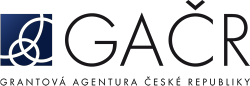 Smlouva o poskytnutí dotace na podporu grantového projektu č. 15-03796S panelu č. P302v rámci Veřejné soutěže ve výzkumu, experimentálním vývoji a inovacích na podporu grantových projektů základního výzkumu (dále jen „Veřejná soutěž“) podle zákona č. 130/2002 Sb., o podpoře výzkumu, experimentálního vývoje a inovací z veřejných prostředků a o změně některých souvisejících zákonů (zákon o podpoře výzkumu, experimentálního vývoje a inovací), ve znění pozdějších předpisů (dále jen „Zákon“) a zákona č. 89/2012 Sb., občanský zákoník.Strany1. Česká republika - organizační složka státu Grantová agentura České republikyse sídlem Evropská 2589/33b, 160 00 Praha 6IČO: 48549037Zastoupená: prof. RNDr. Ivanem Netukou, DrSc., předsedou Grantové agentury České republiky(dále jen „poskytovatel“)2. Ústav molekulární genetiky AV ČR, v.v.i.Vídeňská 1083, 142 20 Praha, CZ IČO:68378050Zastoupený(á): .................................................................................................................................... Zapsaný: .............................................................................................................................................. č. účtu: ........................................................................ /............. vedený u ........................................ (dále jen „příjemce“)uzavřely dnešního dne tutosmlouvu o poskytnutí dotace na podporu Standardního grantového projektu: (dále jen „Smlouva"): I. Základní ustanovení1. Poskytovatel vyhlásil dne 25.2.2014 veřejnou soutěž. Příjemce podal do Veřejné soutěže návrh grantového projektu, přičemž práva a povinnosti Poskytovatele a Příjemce jako uchazeče v průběhu Veřejné soutěže byly, kromě obecně závazných právních předpisů, upraveny Zadávací dokumentací této Veřejné soutěže (dále jen "Zadávací dokumentace "). Zadávací dokumentace je dostupná na webových stránkách Poskytovatele (www.gacr.cz).2. V míře, v jaké je Zadávací dokumentace relevantní pro plnění Smlouvy je Příjemce povinen se jí při plnění Smlouvyřídit. Příjemce je povinen k tomu zavázat i Řešitele a případného dalšího účastníka (ten je povinen k tomu zavázat spoluřešitele). V případě jakéhokoliv rozporu mezi ustanoveními Smlouvy a Zadávací dokumentace mají přednost ustanovení Smlouvy, tím není dotčeno ustanovení odstavce 3 poslední věty.3. Návrh grantového projektu, kterému bylo Poskytovatelem přiděleno registrační číslo 15-03796S, je nedílnou součástí Smlouvy a pro svůj rozsah je umístěn v aplikaci pro podávání a správu projektů GRIS na adrese www.gris.cz, kde si ho řešitel může kdykoliv zobrazit (dále jen „Návrh projektu"). V případě jakéhokoliv rozporu mezi ustanovením Smlouvy, popřípadě Zadávací dokumentace a návrhu projektu mají přednost ustanovení Smlouvy, popřípadě Zadávací dokumentace.4. Na základě výsledků Veřejné soutěže Poskytovatel uzavírá s Příjemcem tuto Smlouvu za účelem úpravy vzájemnýchpráv a povinností při poskytování podpory z veřejných prostředků Projektu, jehož identifikace je uvedena v odstavci 5 až 7 a v Návrhu projektu.5. Název grantového projektu: Funkce transmembránového proteinu Evi2b v krvetvorběPředmět a cíle řešení grantového projektu: Tento návrh si klade za cíl určit funkci transmembránového proteinu Evi2b v krvetvorbě a identifikovat partnery Evi2b důležité pro objasnění jeho funkce v krvetvorbě.Cíle grantového projektu, jeho předpokládané výsledky a způsob ověření jejich dosažení jsou přesně a závazně uvedeny v Návrhu projektu.Registrační číslo grantového projektu: 15-03796S (dále jen "Projekt")6. Datum zahájení řešení Projektu: 1.1.2015Datum ukončení řešení Projektu: 31.12.2017Datum doručení dílčí zprávy dle Přílohy 4 čl. 4.2. odst. 2 zadávací dokumentace: V prvním čtvrtletí následujícího kalendářního roku, a to nejpozději do dne stanoveného poskytovatelem a uveřejněného do konce listopadu předcházejího kalendářního roku na jeho internetových stránkách (www.gacr.cz) v sekci „úřední deska“.Datum doručení závěrečné zprávy dle Přílohy 4 čl. 4.3. odst. 2 zadávací dokumentace: V prvním čtvrtletí následujícího kalendářního roku, a to nejpozději do dne stanoveného poskytovatelem a uveřejněného do konce listopadu předcházejího kalendářního roku na jeho internetových stránkách (www.gacr.cz) v sekci „úřední deska“.7. Příjemce ustanovuje jako řešitele následující osobu: Meritxell Alberich Jorda Ph.D., datum narození: (dále jen "řešitel")II. Celkové náklady na řešení Projektu a podpora z veřejných prostředků1. Celková výše uznaných nákladů na celou dobu řešení Projektu je uvedena v Návrhu projektu ve formuláři Část B – dle ust. čl. 3.2. odst. 6 Zadávací dokumentace Veřejné soutěže. Podrobné vymezení položek uznaných nákladů a jejich členění je stanoveno v Návrhu projektu a v Rozpisu Grantových prostředků pro první rok řešení Projektu, který tvoří Přílohu č. 1 a součást této Smlouvy. Případné změny jsou uvedeny ve Specifikaci změn Grantových prostředků oproti obsahu Návrhu projektu, která tvoří Přílohu č. 2 a součást této Smlouvy. Příjemce se s Přílohou č. 2 seznámil a tyto změny akceptuje.2. Celková výše podpory z veřejných prostředků poskytovaná poskytovatelem (dále jen „Grantové prostředky“) na celou dobu řešení Projektu činí 7 953 000 Kč.3. Pro první rok řešení Projektu činí výše podpory z veřejných prostředků poskytované Poskytovatelem 2 651 000 Kč.Rozdělení podpory je stanoveno v Rozpisu Grantových prostředků pro první rok řešení Projektu.4. Pro další roky řešení Projektu budou údaje dle odstavce 3 stanoveny v dodatku k této Smlouvě dle čl. X odst. 2 tétoSmlouvy.III. Řešitel1. Řešitel identifikovaný v článku I. odst. 7 Smlouvy odpovídá Příjemci za odbornou úroveň Projektu. Práva a povinnosti Řešitele jsou ve vztahu k Příjemci řešena zvláštním smluvním vztahem mezi nimi, není-li Příjemce současně Řešitelem. Práva  a  povinnosti  Řešitele  ve  vztahu  k  Poskytovateli  jsou  řešena  ustanoveními  této  Smlouvy  a  Zadávací dokumentace.2. Příjemce odpovídá za to, že Řešitel souhlasí se svým ustanovením Řešitelem Projektu, že byl seznámen s obsahem této Smlouvy včetně obsahu všech jejích příloh a dodatků, jakož i se Zadávací dokumentací a že se zavazuje ve vztahu k Poskytovateli dodržovat veškerá ustanovení obecně závazných právních předpisů, Smlouvy včetně všech jejích příloh a dodatků a Zadávací dokumentace.3. Příjemce tímto stvrzuje Poskytovateli, že shora uvedený Řešitel je k Příjemci v pracovněprávním vztahu, pokud není Příjemce - fyzická osoba současně Řešitelem, případně že tento pracovněprávní vztah vznikne nejpozději ke dni zahájení řešení projektu.IV. Poskytnutí Grantových prostředků1. Pro první rok řešení Projektu poskytne Poskytovatel Příjemci na řešení Projektu podporu ve výši uvedené v čl. II. odst.3 této Smlouvy, za splnění podmínek, ve lhůtě a způsobem, které vyplývají z ustanovení Zadávací dokumentace.2. Výše podpory pro každý další kalendářní rok řešení Projektu bude upřesněna formou dodatku k této Smlouvě, uzavřeného dle čl. X. odst. 2 Smlouvy, postupem, ve lhůtě a za podmínek dle Zadávací dokumentace. Na základě dodatku dle předchozí věty pak poskytne Poskytovatel Příjemci podporu pro předmětný kalendářní rok za splnění podmínek, ve lhůtě a způsobem, které vyplývají z ustanovení Zadávací dokumentace.3. Dojde-li v důsledku rozpočtového provizoria k regulaci čerpání rozpočtu, určuje lhůtu k poskytnutí Grantových prostředků Příjemci vlastním rozhodnutím Poskytovatel. Poskytovatel je v takovém případě rovněž vždy oprávněn od této Smlouvy odstoupit.V. Účast dalších účastníků1. Pokud se na řešení Projektu má podílet jeden nebo více dalších účastníků, je stanoven rozsah a specifikace jejich účasti v návrhu projektu. Výše jejich podpory pro první rok řešení Projektu je uvedena v Rozpisu Grantových prostředků pro první rok řešení Projektu.2. Výše podpory z veřejných prostředků určené dalšímu účastníkovi (dalším účastníkům) a její rozdělení v dalších letech řešení Projektu bude předmětem úpravy dodatku k této Smlouvě dle čl. X. odst. 2 Smlouvy.3. Pokud se na řešení Projektu má podílet jeden nebo více dalších účastníků, je Příjemce povinen ve lhůtě, za podmínek a s náležitostmi dle Zadávací dokumentace a této Smlouvy uzavřít s každým dalším účastníkem písemnou smlouvu o účasti na řešení Projektu a jeden stejnopis každé takovéto smlouvy spolu se všemi přílohami opatřený originálními podpisy všech smluvních stran doručit v této lhůtě Poskytovateli na adresu jeho sídla. Doručení stejnopisu smlouvypodle předchozí věty je podmínkou zahájení poskytování podpory Poskytovatelem. Smlouva o účasti na řešení Projektu musí být mezi Příjemcem a dalším účastníkem uzavřena na dobu určitou, a to na dobu, na kterou je uzavřena mezi Příjemcem a Poskytovatelem tato Smlouva, popřípadě na dobu kratší.4. Jestliže Poskytovatel poskytuje podporu Příjemci včetně části podpory určené pro dalšího účastníka, musí být součástí obsahu každé smlouvy o účasti na řešení Projektu uzavírané mezi Příjemcem a dalším účastníkem ujednání o tom, že Příjemce poskytne dalšímu účastníkovi jemu určenou část podpory ve lhůtě 30 dnů od obdržení této části podpory od Poskytovatele, a to převodem na účet dalšího účastníka vedený u peněžního ústavu, který musí být ve smlouvě o účasti na řešení Projektu výslovně uveden. Příjemce je povinen poskytnout dalšímu účastníku v uvedené lhůtě a uvedeným způsobem veškeré prostředky, které tvoří část podpory určené pro další účastníky a které má ve své dispozici.5. Příjemce je povinen učinit součástí obsahu každé smlouvy o účasti na řešení Projektu uzavírané s dalším účastníkem ustanovení zavazující dalšího účastníka dodržovat veškeré povinnosti Příjemce, jakož i povinnosti dalšího účastníka, které vyplývají z ustanovení této Smlouvy a z ustanovení Zadávací dokumentace, s výjimkou ustanovení, z jejichž podstaty vyplývá, že se nemohou vztahovat na dalšího účastníka.6. Příjemce je povinen učinit součástí obsahu každé smlouvy o účasti na řešení Projektu uzavírané s dalším účastníkem ustanovení zavazující dalšího účastníka umožnit výkon kontroly plnění jeho povinností v rozsahu a způsobem vyplývajícím z této Smlouvy, z ustanovení Zadávací dokumentace, jakož i vyplývajícím z ustanovení smlouvy o účasti na řešení Projektu uzavírané mezi Příjemcem a dalším účastníkem a obecně závazných právních předpisů, a to jak Příjemci, tak i Poskytovateli (kontrolní oprávnění Příjemce i Poskytovatele vůči dalšímu účastníku jsou tak totožná). Dále je Příjemce povinen učinit součástí obsahu každé smlouvy o účasti na řešení Projektu uzavírané s dalším účastníkem ustanovení zavazující dalšího účastníka plnit povinnosti podle Přílohy 4, čl. 3 Zadávací dokumentace jak vůči Poskytovateli, tak i Příjemci.VI. Použití Grantových prostředků a zásady hospodaření s nimi1. Příjemce bere na vědomí skutečnost, že jakékoliv prostředky poskytnuté mu Poskytovatelem na základě této Smlouvy jsou dotací dle obecně závazných právních předpisů a jsou účelově vázány. Příjemce nebo další účastník je povinen takové prostředky použít výlučně k úhradě uznaných nákladů Projektu dle této Smlouvy vynaložených Příjemcem nebo dalším účastníkem při řešení Projektu za podmínek a v rozsahu, které vyplývají z této Smlouvy, Zadávací dokumentace a obecně závazných právních předpisů.2. Příjemce je povinen hospodařit s poskytnutými Grantovými prostředky s péčí řádného hospodáře, plnit povinnosti stanovené touto Smlouvou, Zadávací dokumentací a obecně závaznými právními předpisy (zejména zákonem č.218/2000 Sb., o rozpočtových pravidlech a o změně některých souvisejících zákonů (rozpočtová pravidla), ve znění pozdějších předpisů) a dále je povinen se při hospodaření s poskytnutými Grantovými prostředky řídit písemnými pokyny Poskytovatele, a to bez zbytečného odkladu po jejich obdržení. Příjemce je dále povinen obdobným způsobem zavázat každého dalšího účastníka.3. Pokud v průběhu řešení Projektu nastanou skutečnosti vyžadující jakoukoliv změnu skladby či výše Grantových prostředků, postupuje se způsobem uvedeným v Zadávací dokumentaci pro změny v rámci řešení grantového projektu.4. Poruší-li Příjemce nebo kterýkoliv další účastník jakoukoliv povinnost týkající se hospodaření s Grantovými prostředky nebo použití těchto prostředků, která vyplývá z ustanovení obecně závazných právních předpisů nebo této Smlouvy nebo Zadávací dokumentace, je Poskytovatel vždy oprávněn od této Smlouvy odstoupit. Tím nejsou dotčeny další důsledky porušení povinnosti vyplývající z obecně závazných právních předpisů, této Smlouvy nebo Zadávací dokumentace.VII. Evidence1. Příjemce je povinen vést pro Projekt samostatnou oddělenou účetní evidenci (podle obecně závazných právních předpisů upravujících vedení účetní evidence), která musí být vedena správně, úplně, průkazně, srozumitelně, přehledně, způsobem zaručujícím trvalost účetních záznamů a takovým způsobem, aby Příjemce mohl kdykoliv na výzvu Poskytovatele poskytnout věrohodné, aktuální a prokazatelné údaje o stavu hospodaření s Grantovými prostředky a tyto údaje rovněž prokázat.2. O všech uznaných nákladech musí být v rámci shora uvedené účetní evidence vedena na samostatném analytickém účtu samostatná a oddělená evidence a v jejím rámci pak dále samostatná a oddělená evidence o výdajích a nákladech hrazených z Grantových prostředků. Evidence hospodaření s Grantovými prostředky tedy musí být zcela oddělena od evidence případných jakýchkoliv dalších finančních prostředků na řešení Projektu vynaložených (např. finančních prostředků Příjemce nebo dalšího účastníka).3. Další povinnosti Příjemce týkající se vedení účetní evidence vyplývají ze Zadávací dokumentace a obecně závazných právních předpisů.4. Příjemce je povinen nejpozději do 15. února každého kalendářního roku doručit Poskytovateli v písemné a rovněž elektronické podobě pravdivou a úplnou informaci o čerpání přidělených účelových prostředků za každý jednotlivý Příjemcem řešený grantový projekt v předchozím kalendářním roce, a to na k tomu určeném formuláři poskytnutém Poskytovatelem a s následujícími náležitostmi:a. identifikace Příjemce, Řešitele a grantového projektu,b.  celková výše účelových prostředků poskytnutých v kalendářním roce, za který se informace podává, c. celková výše účelových prostředků čerpaných v kalendářním roce, za který se informace podává,d.  výše nespotřebovaných prostředků převedených do fondu účelově určených prostředků, e. výše nespotřebovaných prostředků vrácených Poskytovateli,f.  datum vrácení nespotřebovaných účelových prostředků, jakož i s dalšími údaji tvořícími obsah příslušného formuláře. Řádným splněním této povinnosti splní Příjemce rovněž svou povinnost vyplývající z ustanovení Přílohy č. 4 čl. 3 Zadávací dokumentace. Poruší-li Příjemce svou povinnost uvedenou v tomto odstavci, je Poskytovatel vždy oprávněn od této Smlouvy odstoupit.VIII. Kontrola1. Poskytovatel je oprávněn provádět kdykoliv kontrolu a hodnocení plnění cílů Projektu, včetně kontroly čerpání a užívání podpory a hospodaření s Grantovými prostředky, účelnosti uznaných nákladů podle této Smlouvy a plnění povinností Příjemce, Řešitele, dalšího účastníka a spoluřešitele, a to u Příjemce i dalšího účastníka.2. Příjemce, (jakož i Řešitel) a další účastník, (jakož i spoluřešitel) je povinen umožnit Poskytovateli výkon jeho kontrolních oprávnění dle této Smlouvy a Zadávací dokumentace a poskytnout Poskytovateli veškerou nutnou nebo poskytovatelem požadovanou součinnost. Příjemce je povinen každého dalšího účastníka zavázat k tomu, aby další účastník obdobným způsobem zavázal každého jím ustanoveného spoluřešitele.3. Poskytovatel má právo provést kontrolu dle této Smlouvy nebo Zadávací dokumentace kdykoliv v průběhu řešení Projektu, jakož i v průběhu dvou let po jeho ukončení. Kontrola ze strany Poskytovatele u Příjemce nebo u dalšího účastníka nijak nenahrazuje provedení kontroly územními finančními orgány dle obecně závazných právních předpisů.4. Příjemce je povinen uvádět v rámci dílčích zpráv, v rámci závěrečné zprávy nebo jakýchkoliv jiných dokumentů (oznámení, žádostí, informací atd.) doručovaných Poskytovateli výlučně pravdivé, úplné a nezkreslené údaje. Pokud tuto svou povinnost Příjemce poruší, je Poskytovatel vždy oprávněn od této Smlouvy odstoupit, přičemž další povinnosti příjemce stanovené pro tento případ obecně závaznými právními předpisy, touto Smlouvou nebo Zadávací dokumentací nejsou dotčeny.5. Další práva a povinnosti stran týkající se kontroly vyplývají z ustanovení Zadávací dokumentace.IX. Postup při řešení Projektu1. Příjemce je bez dalšího povinen začít řešit Projekt ve lhůtě do 60 kalendářních dnů ode dne účinnosti této Smlouvy, v případě rozpočtového provizoria ve lhůtě a postupem podle zákona č. 218/2000 Sb., a pokračovat v řešení Projektu až do data ukončení řešení Projektu uvedeného v ustanovení čl. I. odst. 6 této Smlouvy nebo do ukončení účinnosti této Smlouvy, nastane-li dříve, a to způsobem vyplývajícím z této Smlouvy, zejména z jejích příloh, Zadávací dokumentace a obecně závazných právních předpisů.2. Příjemce i další účastník je povinen postupovat při řešení Projektu s odbornou péčí, s využitím všech odborných znalostí Příjemce, Řešitele, dalšího účastníka a spoluřešitele. Příjemce je povinen každého dalšího účastníka zavázat k plnění povinnosti dle předchozí věty.3. Příjemce i další účastník je povinen využívat při řešení Projektu hmotný a nehmotný majetek, který pro řešení Projektu z Grantových prostředků pořídil, a to v rozsahu a způsobem vyplývajícím z této Smlouvy nebo Zadávací dokumentace. Příjemce je povinen každého dalšího účastníka zavázat způsobem dle předchozí věty.4. V rámci postupu při řešení Projektu je příjemce povinen předkládat Poskytovateli dílčí zprávy, závěrečnou zprávu, a to ve lhůtě dle čl. I odst. 6 této smlouvy, způsobem a s náležitostmi dle Zadávací dokumentace.5. Příjemce se zavazuje při řešení Projektu dodržovat i další povinnosti vyplývající pro něj z ustanovení Zadávací dokumentace a obecně závazných právních předpisů.6. Příjemce je povinen ukončit řešení Projektu nejpozději do data ukončení řešení Projektu uvedeného v čl. I. odst. 6 této Smlouvy a výsledky řešení Projektu Poskytovateli doložit či prezentovat v souladu s Návrhem projektu a příslušnými ustanoveními Zadávací dokumentace.X. Hodnocení postupu Příjemce při řešení Projektu1. Na základě výsledků kontrolní činnosti Poskytovatele a dílčích zpráv provádí Poskytovatel pravidelné každoroční hodnocení postupu Příjemce při řešení Projektu, a to způsobem a podle kritérií uvedených v Zadávací dokumentaci.2. Jsou-li dle uvážení Poskytovatele splněny předpoklady k pokračování podpory Projektu v dalším roce řešení, bude mezi Poskytovatelem a Příjemcem uzavřen postupem a ve lhůtě dle Zadávací dokumentace dodatek k této Smlouvě týkající se poskytování podpory Projektu v dalším roce jeho řešení.3. Nejsou-li dle uvážení Poskytovatele splněny předpoklady k pokračování podpory Projektu, nebo jestliže Příjemce odmítl návrh dodatku k této Smlouvě, je Poskytovatel vždy oprávněn od této Smlouvy odstoupit.XI. Informační systém výzkumu a vývoje1. Příjemce je povinen po ukončení řešení Projektu zpracovat údaje pro Informační systém výzkumu a vývoje, část Rejstřík informací o výsledcích (RIV) a doručit tyto údaje Poskytovateli v rozsahu vyplývajícím z obecně závazných právních předpisů. Příjemce je povinen doručit poskytovateli do termínu každoročně vyhlašovaného poskytovatelem údaje o výsledcích řešení všech svých grantových projektů podporovaných poskytovatelem, které jsou určeny do Informačního systému výzkumu a vývoje, část RIV v souladu se zákonem č. 130/2002 Sb., a nařízením vlády č.397/2009 Sb., o informačním systému výzkumu, experimentálního vývoje a inovací. V případě, že je nutné dle řešení projektu k naplnění výše uvedeného požadavku doložit výstup, například publikaci, či její část, Příjemce tak bezodkladně ve stanoveném termínu učiní. V případě, že z výstupu řešení je patrné, že je nutné pro splnění dodat jak elektronickou formu, tak písemnou, je Příjemce povinen dodat Poskytovateli obě formy.2. Práva a povinnosti při předávání a poskytování údajů do Informačního systému výzkumu a vývoje se řídí ustanovenímiZadávací dokumentace a příslušných obecně závazných právních předpisů.XII. Odstoupení od Smlouvy1. Poruší-li Příjemce nebo kterýkoliv jiný ze subjektů zúčastněných na řešení Projektu jakoukoliv svou povinnost vyplývající z této Smlouvy nebo Zadávací dokumentace nebo obecně závazných právních předpisů, je Poskytovatel vždy oprávněn od této Smlouvy odstoupit.2. Poskytovatel je dále vždy oprávněn od této Smlouvy odstoupit, jestliže nastane kterákoliv z následujících skutečností:a. tato Smlouva nenabude z jakéhokoliv důvodu účinnosti nejpozději do 30 dnů od jejího uzavření;b.  jestliže nebude dodatek k této Smlouvě dle ustanovení čl. X. odst. 2 Smlouvy uzavřen z jakéhokoliv důvodu nejpozději do 30 dnů od jeho doručení příjemci;c. Příjemce ztratí způsobilost k řešení Projektu vyplývající z obecně závazných právních předpisů a Zadávací dokumentace, zejména pokud Příjemce pozbude oprávnění k činnosti při řešení Projektu vyžadované zvláštním právním předpisem nebo pokud Příjemce vstoupí do likvidace nebo bylo zahájeno insolvenční řízení, v němž je řešen jeho úpadek nebo hrozící úpadek nebo bylo rozhodnuto o jeho úpadkud. Příjemce - právnická osoba je zrušen bez likvidace (např. v případě přeměny společnosti dle předpisů občanského práva) nebo jestliže by práva nebo závazky Příjemce vyplývající z této Smlouvy měl na základě jakékoliv právní skutečnosti převzít jakýkoliv jiný subjekt;e. kdykoliv po uzavření této Smlouvy vyjde najevo, že se Příjemce, Řešitel, další účastník nebo spoluřešitel jakkoliv podílel nebo podílí nebo má podílet na jakémkoliv projektu s totožnou nebo obdobnou problematikou, jako má Projekt, přičemž tento projekt přijal, přijímá nebo přijme podporu z jiného zdroje, nebo vyjde najevo, že Příjemci, Řešiteli, dalšímu účastníkovi nebo spoluřešiteli musela být známa existence takového projektu ještě před podáním Návrhu projektu, aniž by se na takovém projektu sám podílel;f. kdykoliv po uzavření této Smlouvy vyjde najevo, že Příjemce uvedl v rámci Návrhu projektu nepravdivé, neúplné nebo zkreslené údaje nebo podal Návrh projektu vypracovaný v rozporu se Zadávací dokumentací;g. kdykoliv po uzavření této Smlouvy vyjde najevo, že Návrh projektu neměl řádné náležitosti v souladu s příslušnými ustanoveními Zadávací dokumentace;h.  kdykoliv po uzavření této Smlouvy vyjde najevo, že Příjemce nesplnil jakoukoliv svou informační povinnost vyplývající ze Zadávací dokumentace nebo obecně závazných právních předpisů řádně nebo včas;i.  kdykoliv po uzavření této Smlouvy vyjde najevo, že Příjemce nesplnil požadavky na způsobilost k řešeníProjektu;j. kdykoliv po uzavření této Smlouvy vyjde najevo, že kterékoliv z prohlášení nebo potvrzení Příjemce (uchazeče)nebo Řešitele (navrhovatele) uvedených v Návrhu projektu je nepravdivé;k. kdykoliv po uzavření této Smlouvy vyjde najevo, že kterékoliv z prohlášení, potvrzení nebo ujištění Příjemce uvedených v této Smlouvě je nepravdivé.3. Dále je Poskytovatel oprávněn od této Smlouvy odstoupit v případech, kdy je toto oprávnění Poskytovatele uvedeno v jednotlivých ustanoveních této Smlouvy nebo Zadávací dokumentace nebo kdy vyplývá z obecně závazných právních předpisů.4. Odstoupení od této Smlouvy musí být dáno písemně a doručeno druhé smluvní straně. Odstoupením od smlouvy tatoSmlouva zaniká, když je písemný projev vůle smluvní strany odstoupit od smlouvy doručen druhé smluvní straně.5. Odstoupí-li poskytovatel z jakéhokoliv důvodu od této Smlouvy, pak jakékoliv další povinnosti Příjemce stanovené pro tento případ obecně závaznými právními předpisy, touto Smlouvou nebo Zadávací dokumentací nejsou dotčeny. Odstoupení od této Smlouvy se zejména výslovně nedotýká jakýchkoliv sankcí, nároků na úhradu smluvních pokut, úroků z prodlení nebo nároků na náhradu škody vyplývajících z této Smlouvy nebo vzniklých na základě této Smlouvy.XIII. Sankce za porušení Smlouvy1. Pokud další účastník poruší jakoukoliv povinnost, k jejímuž dodržování se zavázal smlouvou s příjemcem v souladu s čl. V odst. 5 Smlouvy (povinnosti Příjemce, jakož i povinnosti dalšího účastníka, které vyplývají z ustanovení této Smlouvy a z ustanovení Zadávací dokumentace, s výjimkou ustanovení, z jejichž podstaty vyplývá, že se nemohou vztahovat na dalšího účastníka), je Příjemce povinen zaplatit Poskytovateli smluvní pokutu ve výši 5000,- Kč (slovy pět tisíc korun českých) za každý jednotlivý případ porušení povinnosti dalším účastníkem. Smluvní pokutu ve výši 5000,- Kč zaplatí Příjemce Poskytovateli rovněž v případě porušení povinnosti dalším účastníkem, kterou na sebe další účastník převzal v souladu s čl. V odst. 6 Smlouvy (neumožnění kontroly plnění jeho povinností v rozsahu a způsobem vyplývajícím z této Smlouvy a z ustanovení Zadávací dokumentace, porušení povinnosti podle Přílohy 4, čl. 3 Zadávací dokumentace).2. Pokud Příjemce poruší kteroukoliv ze svých následujících povinností, pak je povinen zaplatit Poskytovateli smluvní pokutu ve výši 1000,- Kč (slovy jeden tisíc korun českých) za každý kalendářní den prodlení se splněním dané povinnosti:a.  podat Poskytovateli dílčí zprávu v termínu stanoveném v souladu s čl. I odst. 6 Smlouvy, se stanovenými náležitostmi a stanoveným způsobem;b.  podat  Poskytovateli  závěrečnou  zprávu  v  termínu  stanoveném  v  souladu  s  čl.  I  odst.  6  Smlouvy,  se stanovenými náležitostmi a stanoveným způsobem;c. zpracovat údaje pro Informační systém výzkumu a vývoje a doručit tyto údaje v termínu stanoveném v souladu s čl. XI Smlouvy Poskytovateli;d.  zaslat Poskytovateli v termínu podle zvláštního právního předpisu řádně vyplněný formulář podkladu pro finanční vypořádání dotací poskytnutých příjemci na řešení grantových prostředků se státním rozpočtem.3. Ve smyslu § 14 odst. 6 zákona č. 218/2000 Sb. vyčleňuje Poskytovatel jako méně závažnou podmínku související s poskytnutím dotace povinnost Příjemce poskytnout dalšímu účastníkovi jemu určenou část podpory ve lhůtě 30 dnů od obdržení této části podpory od Poskytovatele, a to převodem na účet dalšího účastníka vedený u peněžního ústavu, který je uveden ve smlouvě o účasti na řešení Projektu. Podle § 44a odst. 4 písm. a) zákona č. 218/2000 Sb. je nesplnění této podmínky považováno za neoprávněné použití dotace a odvod za porušení rozpočtové kázně v takovém případě činí 5% z celkové částky dotace.4. Porušení zbývajících podmínek stanovených touto Smlouvou a Zadávací dokumentací, které musí Příjemce splnit v souvislosti s použitím dotace (s výjimkou povinnosti doručit Poskytovateli stejnopis smlouvy s dalším účastníkem podle čl. V odst. 3 Smlouvy), bude považováno za porušení rozpočtové kázně, přičemž odvod za takovéto porušení činí podle § 44a odst. 4 písm. c) zákona č. 218/2000 Sb. částku, v jaké byla porušena rozpočtová kázeň.5. Pokud Příjemce poruší jakoukoliv ze svých povinností vyplývajících z této Smlouvy je Poskytovatel oprávněn poskytování podpory dle této Smlouvy bez dalšího zastavit, a to až do doby, než Příjemce odstraní závadný stav a učiní taková opatření, která Poskytovateli zaručí, že se Příjemce již opětovného porušení povinností nedopustí.XIV. Platnost, účinnost, forma, trvání a změny Smlouvy1. Tato Smlouva nabývá platnosti dnem jejího uzavření.2. Účinnost této Smlouvy je vázána na odkládací podmínku, kterou je skutečnost, že Příjemce prokázal Poskytovateli řádně svou způsobilost k řešení Projektu ve smyslu příslušných obecně závazných právních předpisů a Zadávací dokumentace. Tato Smlouva nabývá účinnosti splněním této odkládací podmínky.3. Tato Smlouva je mezi stranami uzavírána na dobu určitou. Platnost a účinnost této Smlouvy končí uplynutím 720 dnů od data ukončení řešení Projektu uvedeného v článku I. odst. 6 Smlouvy. Platnost a účinnost smlouvy může být prodloužena.4. Jakékoliv změny nebo doplnění této Smlouvy je možno provádět pouze za podmínek a způsobem, které jsou uvedeny v Zadávací dokumentaci pro změny v rámci řešení Projektu, a to zásadně, nestanoví-li Zadávací dokumentace nebo obecně závazný právní předpis jinak, písemně prostřednictvím číslovaných dodatků.XV. Práva k výsledkům řešení Projektu, způsob řešení sporů, obecná a závěrečná ustanovení1. Všechna práva k výsledkům řešení Projektu patří Příjemci. Práva autorů a původců výsledků a majitelů ochranných práv k nim jsou upravena zvláštními obecně závaznými právními předpisy.2. Je-li výsledkem výzkumu a vývoje patentovaný vynález, vzniká majiteli patentu povinnost učinit tzv. nabídku licence ve smyslu obecně závazných právních předpisů.3. Jakékoliv spory mezi stranami této Smlouvy vzniklé na základě této Smlouvy nebo v souvislosti s ní budou řešeny, nedojde-li mezi stranami k dohodě, příslušným soudem České republiky. K rozhodování takovýchto sporů je, dle výslovné dohody stran, místně příslušný soud, v jehož obvodu se nachází sídlo Poskytovatele, věcná příslušnost soudu se řídí dle příslušných ustanovení obecně závazných právních předpisů České republiky.4. Pojmy použité v textu této Smlouvy mají stejný význam, jako obdobné pojmy použité a definované v rámci Zadávací dokumentace, s výjimkou pojmů výslovně v textu této Smlouvy definovaných.5. Tato Smlouva, všechna práva a povinnosti stran dle této Smlouvy, jakož i všechny vztahy mezi stranami Smlouvy založené touto Smlouvou nebo s ní související se dle výslovné dohody stran řídí právním řádem České republiky a v jeho rámci zákonem č. 130/2002 Sb. a zákonem č. 89/2012 Sb., občanský zákoník. Ustanovení § 2002 až 2004 občanského zákoníku se však ve vztahu založeném mezi stranami touto Smlouvou neužijí.6. Všechny změny, které jsou podstatné pro splnění podmínek, za jakých byla Příjemci přiznána podpora dle této smlouvy, musí Příjemce oznámit Poskytovateli do 7 dnů, co se o jejich vzniku dozvěděl.7. Příjemce není oprávněn vůči jakýmkoliv nárokům Poskytovatele vzniklým z této Smlouvy nebo na jejím základě započítat jakékoliv své nároky proti Poskytovateli.8. Smluvní pokuty sjednané touto Smlouvou je Příjemce povinen uhradit Poskytovateli bez ohledu na to, zda v souvislosti s porušením povinnosti zajištěné smluvní pokutou vznikla Poskytovateli škoda a v jaké výši. Takovou škodu může Poskytovatel na Příjemci uplatňovat a vymáhat samostatně. Smluvní pokuty sjednané touto Smlouvou je Příjemce povinen uhradit Poskytovateli bez ohledu na skutečnost, zda porušení povinnosti zajištěné smluvní pokutou zavinil, či nikoliv. Splatnost penalizačních faktur je 30 dní ode dne jejich vystavení.9. Odstoupení od této Smlouvy, ani dohoda stran o ukončení Smlouvy (není-li v ní stanoveno něco jiného) se nedotýká nároku na zaplacení smluvní pokuty, úroků z prodlení, jakékoliv jiné sankce dle této Smlouvy nebo náhrady škody dle této Smlouvy.10. Nedílnou Součástí této Smlouvy jsou následující přílohy:Návrh projektu – dostupný v GRIS na adrese www.gris.czPříloha č. 1 - Rozpis Grantových prostředků pro první rok řešení ProjektuPříloha č. 2 - Specifikace změn Grantových prostředků oproti obsahu Návrhu projektu (je připojena pouze v případě změn Grantových prostředků).11. Neplatnost jakéhokoliv ustanovení této Smlouvy se nedotýká platnosti této Smlouvy jako celku nebo platnosti kterékoliv jiné části této Smlouvy.12. Tato Smlouva je sepsána ve dvou vyhotoveních v českém jazyce s platností originálu, z nichž Poskytovatel a Příjemce obdrží po jednom vyhotovení.V Praze dne ................	V ................................. dne ...............................................................................................	............................................................................... za Poskytovatele		za Příjemce1prof. RNDr. Ivan Netuka, DrSc.předseda Grantové agentury České republiky1 U příjemce - právnické osoby nebo organizační složky státu nebo územně samosprávného celku uveďte rovněž jméno, příjmení a funkci jednající osoby (jednajících osob).Příloha č. 1 ke Smlouvě o poskytnutí dotace na podporu grantového projektu č. 15-03796S panelu č.P302Rozpis Grantových prostředků pro první rok řešení ProjektuNa první rok řešení Projektu budou Poskytovatelem Příjemci poskytnuty Grantové prostředky v následující výši:Konec Přílohy č. 1Příjemce:Ústav molekulární genetiky AV ČR, v.v.i.IČO:68378050Řešitel:Meritxell Alberich Jorda Ph.D.Datum narození:Ostatní provozní náklady:Ostatní provozní náklady:1 550 000 Kč1 550 000 KčNáklady na pořízení dlouhodobého majetku:Náklady na pořízení dlouhodobého majetku:0 Kč0 KčOsobní náklady:Osobní náklady:1 101 000 Kč1 101 000 KčCelkem náklady:Celkem náklady:2 651 000 Kč2 651 000 Kč